Référentiel baccalauréat général et technologique – Session 2021*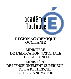 Établissement :LPO JOSEPH GALLIENI Commune :	TOULOUSE      RNE :	0312759F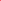 Champ d’apprentissage n°2 APSA :  GOLF                    󠄀󠄀 Nationale   󠄀󠄀 Académique   󠄀X ÉtablissementJoindre les barèmes en annexe - * Les zones grisées ne sont pas modifiablesVécu antérieur2nde1èreDans le champ d’apprentissage 2󠄀XDans la même APSA󠄀XRepères d’évaluation de l’AFL1 : « S’engager à l’aide d’une motricité spécifique pour réaliser en sécurité et à son meilleur niveau, un itinéraire dans un contexte incertain. »Principes d’élaboration de l’épreuve :Jouer 4 trous « équivalent par 3 » d’une longueur comprise entre 60 et 150 m, en greensome (par équipe de 2 mixte ou non, les deux joueurs tapent le départ, choisissent la meilleure balle et jouent alternativement jusqu’au trou) stableford (2pts marqués pour un double bogey,  3 pts marqués pour un bogey, 4 pts marqués pour un par, 5 pts marqués pour un birdie, 6 pts marqués pour un eagle, l’élève ramasse la balle à par +3).  Le parcours utilisé pour l’évaluation n’a jamais été réalisé auparavant par les élèves. L’utilisation d’instrument de mesure n’est pas autorisée. Pour chaque trou il y a 4 marques de départ :Rouge (fille difficulté 1)Bleue (fille difficulté 2)Jaune (garçon difficulté 1)Blanc (garçon difficulté 2)L’élève avant le début de l’épreuve choisi son niveau de difficulté (1 ou 2)L’arbitrage est autonome, et le jeu se déroule dans le respect du règlement et de l’étiquette.L’élève prévoit avant son tour le nombre de points qu’il estime pouvoir jouer. Seuls les écarts de points au-delà de ce qui a été annoncé pourront être sanctionner.Évaluation AFL 2                au fil de la séquence                   en fin de séquence                          les 2Évaluation AFL 3                au fil de la séquence                   en fin de séquence                          les 2AFL décliné dans l’APSA choisie :Prévoir son parcours et adapter ses choix pour jouer le moins de coups possibles, en enchainant des trajectoires levées et longues, dans le respect de l’étiquette.Efficacité sur le parcoursPrincipes d’élaboration de l’épreuve :Jouer 4 trous « équivalent par 3 » d’une longueur comprise entre 60 et 150 m, en greensome (par équipe de 2 mixte ou non, les deux joueurs tapent le départ, choisissent la meilleure balle et jouent alternativement jusqu’au trou) stableford (2pts marqués pour un double bogey,  3 pts marqués pour un bogey, 4 pts marqués pour un par, 5 pts marqués pour un birdie, 6 pts marqués pour un eagle, l’élève ramasse la balle à par +3).  Le parcours utilisé pour l’évaluation n’a jamais été réalisé auparavant par les élèves. L’utilisation d’instrument de mesure n’est pas autorisée. Pour chaque trou il y a 4 marques de départ :Rouge (fille difficulté 1)Bleue (fille difficulté 2)Jaune (garçon difficulté 1)Blanc (garçon difficulté 2)L’élève avant le début de l’épreuve choisi son niveau de difficulté (1 ou 2)L’arbitrage est autonome, et le jeu se déroule dans le respect du règlement et de l’étiquette.L’élève prévoit avant son tour le nombre de points qu’il estime pouvoir jouer. Seuls les écarts de points au-delà de ce qui a été annoncé pourront être sanctionner.Évaluation AFL 2                au fil de la séquence                   en fin de séquence                          les 2Évaluation AFL 3                au fil de la séquence                   en fin de séquence                          les 2AFL 1 noté sur 12 pointsDegré 1Degré 1Degré 1Degré 2Degré 2Degré 2Degré 3Degré 3Degré 3Degré 4Degré 4Degré 4« Lire et analyser les caractéristiques des éléments du milieu pour choisir et conduire son itinéraire. »Efficacité sur le parcours Choix de difficulté niv 1 en vert, niv 2 en jauneTechnique de jeuRespect des 3 principes de base pour lancer : posture, grip, alignement :Mise en action motrice et coordination nécessaires à la production de différentes trajectoiresAdopter un rythme de geste économique et pertinent, pour réaliser différents coups3456789 10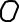 11 1213 1415 1617 1819 et +« Lire et analyser les caractéristiques des éléments du milieu pour choisir et conduire son itinéraire. »Efficacité sur le parcours Choix de difficulté niv 1 en vert, niv 2 en jauneTechnique de jeuRespect des 3 principes de base pour lancer : posture, grip, alignement :Mise en action motrice et coordination nécessaires à la production de différentes trajectoiresAdopter un rythme de geste économique et pertinent, pour réaliser différents coups123456789 1011 1213 1415 16« Lire et analyser les caractéristiques des éléments du milieu pour choisir et conduire son itinéraire. »Efficacité sur le parcours Choix de difficulté niv 1 en vert, niv 2 en jauneTechnique de jeuRespect des 3 principes de base pour lancer : posture, grip, alignement :Mise en action motrice et coordination nécessaires à la production de différentes trajectoiresAdopter un rythme de geste économique et pertinent, pour réaliser différents coupsNombre de points marqués en points stableford sur 4 trous équivalents par 3 (entre 60 et 150m). Par +3, l’élève ramasse sa balle et marque 0,5 pt si hors du green, 1 pt si sur le green, 1,5pts si à moins de 2m du trou, 2 pts si balle rentrée.Nombre de points marqués en points stableford sur 4 trous équivalents par 3 (entre 60 et 150m). Par +3, l’élève ramasse sa balle et marque 0,5 pt si hors du green, 1 pt si sur le green, 1,5pts si à moins de 2m du trou, 2 pts si balle rentrée.Nombre de points marqués en points stableford sur 4 trous équivalents par 3 (entre 60 et 150m). Par +3, l’élève ramasse sa balle et marque 0,5 pt si hors du green, 1 pt si sur le green, 1,5pts si à moins de 2m du trou, 2 pts si balle rentrée.Nombre de points marqués en points stableford sur 4 trous équivalents par 3 (entre 60 et 150m). Par +3, l’élève ramasse sa balle et marque 0,5 pt si hors du green, 1 pt si sur le green, 1,5pts si à moins de 2m du trou, 2 pts si balle rentrée.Nombre de points marqués en points stableford sur 4 trous équivalents par 3 (entre 60 et 150m). Par +3, l’élève ramasse sa balle et marque 0,5 pt si hors du green, 1 pt si sur le green, 1,5pts si à moins de 2m du trou, 2 pts si balle rentrée.Nombre de points marqués en points stableford sur 4 trous équivalents par 3 (entre 60 et 150m). Par +3, l’élève ramasse sa balle et marque 0,5 pt si hors du green, 1 pt si sur le green, 1,5pts si à moins de 2m du trou, 2 pts si balle rentrée.Nombre de points marqués en points stableford sur 4 trous équivalents par 3 (entre 60 et 150m). Par +3, l’élève ramasse sa balle et marque 0,5 pt si hors du green, 1 pt si sur le green, 1,5pts si à moins de 2m du trou, 2 pts si balle rentrée.Nombre de points marqués en points stableford sur 4 trous équivalents par 3 (entre 60 et 150m). Par +3, l’élève ramasse sa balle et marque 0,5 pt si hors du green, 1 pt si sur le green, 1,5pts si à moins de 2m du trou, 2 pts si balle rentrée.Nombre de points marqués en points stableford sur 4 trous équivalents par 3 (entre 60 et 150m). Par +3, l’élève ramasse sa balle et marque 0,5 pt si hors du green, 1 pt si sur le green, 1,5pts si à moins de 2m du trou, 2 pts si balle rentrée.Nombre de points marqués en points stableford sur 4 trous équivalents par 3 (entre 60 et 150m). Par +3, l’élève ramasse sa balle et marque 0,5 pt si hors du green, 1 pt si sur le green, 1,5pts si à moins de 2m du trou, 2 pts si balle rentrée.Nombre de points marqués en points stableford sur 4 trous équivalents par 3 (entre 60 et 150m). Par +3, l’élève ramasse sa balle et marque 0,5 pt si hors du green, 1 pt si sur le green, 1,5pts si à moins de 2m du trou, 2 pts si balle rentrée.Nombre de points marqués en points stableford sur 4 trous équivalents par 3 (entre 60 et 150m). Par +3, l’élève ramasse sa balle et marque 0,5 pt si hors du green, 1 pt si sur le green, 1,5pts si à moins de 2m du trou, 2 pts si balle rentrée.« Lire et analyser les caractéristiques des éléments du milieu pour choisir et conduire son itinéraire. »Efficacité sur le parcours Choix de difficulté niv 1 en vert, niv 2 en jauneTechnique de jeuRespect des 3 principes de base pour lancer : posture, grip, alignement :Mise en action motrice et coordination nécessaires à la production de différentes trajectoiresAdopter un rythme de geste économique et pertinent, pour réaliser différents coups01233,5456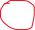 6,577,58« Lire et analyser les caractéristiques des éléments du milieu pour choisir et conduire son itinéraire. »Efficacité sur le parcours Choix de difficulté niv 1 en vert, niv 2 en jauneTechnique de jeuRespect des 3 principes de base pour lancer : posture, grip, alignement :Mise en action motrice et coordination nécessaires à la production de différentes trajectoiresAdopter un rythme de geste économique et pertinent, pour réaliser différents coupsNe respecte aucun principeMajorité de coups grattés, topés, air-shotJoue avec les poignets pour lever la balleAucune amplitudePoids du corps sur jambe arrièreRelève la tête trop tôtSwing en forceNe respecte aucun principeMajorité de coups grattés, topés, air-shotJoue avec les poignets pour lever la balleAucune amplitudePoids du corps sur jambe arrièreRelève la tête trop tôtSwing en forceNe respecte aucun principeMajorité de coups grattés, topés, air-shotJoue avec les poignets pour lever la balleAucune amplitudePoids du corps sur jambe arrièreRelève la tête trop tôtSwing en forceNe respecte qu’un principeContact club-balle irrégulierJoue avec les poignets pour faire décoller la balleTransfert du poids du corps pas toujours efficaceSe relève légèrementSwing encore un peu en forceNe respecte qu’un principeContact club-balle irrégulierJoue avec les poignets pour faire décoller la balleTransfert du poids du corps pas toujours efficaceSe relève légèrementSwing encore un peu en forceNe respecte qu’un principeContact club-balle irrégulierJoue avec les poignets pour faire décoller la balleTransfert du poids du corps pas toujours efficaceSe relève légèrementSwing encore un peu en forceRespect de deux principesContact club-balle assez régulierSwing ample avec rotation des épaulesAmplitude en relation avec le club et la distanceSwing rythmé et continuRespect de deux principesContact club-balle assez régulierSwing ample avec rotation des épaulesAmplitude en relation avec le club et la distanceSwing rythmé et continuRespect de deux principesContact club-balle assez régulierSwing ample avec rotation des épaulesAmplitude en relation avec le club et la distanceSwing rythmé et continuRespect des trois principesRégularité des coupsCorrige son geste een fonction de son analyseAmplitude, relâchement et accélérationSwing rythmé et construitRespect des trois principesRégularité des coupsCorrige son geste een fonction de son analyseAmplitude, relâchement et accélérationSwing rythmé et construitRespect des trois principesRégularité des coupsCorrige son geste een fonction de son analyseAmplitude, relâchement et accélérationSwing rythmé et construitRépartition équilibrée des points entre les degrés  8 / pts                       1                   2                       1                   2                       1                   23                                        43                                        43                                        45                                          65                                          65                                          67                                          8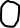 7                                          87                                          8« Adapter son déplacement en fonction des caractéristiques du milieu et de son projet d’itinéraire. »Prévoir son enchainement de coups en fonction des conditions et capacité d’adaptation.Le nombre de points marqués est inférieur à + de 6 pts du total annoncéLe nombre de points marqués est inférieur à + de 6 pts du total annoncéLe nombre de points marqués est inférieur à + de 6 pts du total annoncéLe nombre de points marqués est inférieur de 4 à 6 points du total annoncéLe nombre de points marqués est inférieur de 4 à 6 points du total annoncéLe nombre de points marqués est inférieur de 4 à 6 points du total annoncéLe nombre de points marqués est inférieur ou égal à 3pts du total annoncéLe nombre de points marqués est inférieur ou égal à 3pts du total annoncéLe nombre de points marqués est inférieur ou égal à 3pts du total annoncéLe nombre de point réalisé est supérieur au total annoncéLe nombre de point réalisé est supérieur au total annoncéLe nombre de point réalisé est supérieur au total annoncéRépartition équilibrée des points entre les degrés  4 / ptsDe 0 à 1 ptsDe 0 à 1 ptsDe 0 à 1 ptsDe 1,5 à 2 ptsDe 1,5 à 2 ptsDe 1,5 à 2 ptsDe 2,5 à 3 ptsDe 2,5 à 3 ptsDe 2,5 à 3 ptsDe 3,5 à 4 ptsDe 3,5 à 4 ptsDe 3,5 à 4 ptsRepères d’évaluation de l’AFL 2 : « S’entraîner individuellement et collectivement, pour se déplacer de manière efficiente et en toute sécurité. »Degré 1Degré 2Degré 3Degré 4Éléments à évaluer :S’engager dans l’activité pour progresser, apprécier la pertinence de ses choix, analyser sa prestationRemplir son carnet d’entrainementGestion des émotionsChoix de ventilation à la fin de la séance 3Entrainement inadaptéS’engage très peu dans les situations. Carnet à rempli à -50%.Pas d’analyse de ses actionsDifficulté à coopérerGestes d’humeurs, attitude non conforme au respect de l’étiquetteEntrainement partiellement adaptéS’engage de manière intermittenteCarnet rempli à 75%L’élève identifie quelques éléments repérables de sa prestation, sans en retirer d’éléments de progrès.La gestion des émotions engendre une perte d’efficacité des coups jouésEntrainement adaptéEngagement régulier et gestion des efforts appropriéeCarnet rempli à 100%L’élève analyse sa prestation et en tire des régulations qui vont lui permettre les progrès.La situation émotionnelle ne modifie pas l’efficacité des coupsEntrainement optimiséEngagement et gestion des efforts adaptées aux diverses situationsCarnet rempli à 100%L’élève analyse régulièrement ses prestations et ses choix, se fixe des objectifs concrets pour progresserL’élève est capable de conseiller un camaradeLa situation émotionnelle favorise sa réussiteCas n°1       6 points 1,5 points3 points4,5 points6 pointsCas n°2       4 points 1 point2 points3 points4 pointsCas n°3       2 points 0,5 point1 point1,5 points2 pointsRepères d’évaluation de l’AFL 3 : « Coopérer pour réaliser un projet de déplacement, en toute sécurité. »Degré 1Degré 2Degré 3Degré 4Éléments à évaluer :Connaissance et application des règles et de l’étiquetteRôle de marqueurEngagement dans la doubletteChoix de ventilation des points à la fin de la séance 3Approximations dans la connaissance et l’application des règles essentielles en situationL’élève éprouve des difficultés à coopérer.Subit le jeu, réalise des erreurs grossièresConnaissance et application des règles qui peuvent manquer de réactivité ou d’assurance.L’élève adhère aux conditions d’organisationL’élève propose des solutionsApplication des principes de comportement et des règles essentielles au bon déroulement de la partieL’élève coopère et s’impliqueL’élève propose des décisions adaptées aux capacités de la doubletteMaitrise des connaissances et applique les règles de jeu et de l’étiquette. L’élève peut aider aux apprentissages des autresL’élève prend un rôle de stratège efficace, prend les décisions efficacesCas n°1       2 points 0,5 point1 point1,5 points2 pointsCas n°2       4 points 1 point2 points3 points4 pointsCas n°3       6 points 1,5 points3 points4,5 points6 points